YahyaPERSONLA DETAILSSurname: YahyaDate of birth: 01/04/1974 Address: AL-Khoms / Libya Mobile: E-mail: yahya.343497@2freemail.com EDUCATION	MSc Advanced Computer Networking  . Glasgow Caledonian University UK  ( 2009-2010)	BSc  Computer engineering . Nasser University  Libya  (1994-1999)Work ExperienceI have been working for Raslanuf Oil & Gas Company since 2003,I worked as hardware engineer for four years . In 2007 I joined a Technical support section and in 2013 I promoted to a technical support section and administrator group supervisor. I and four other engineers are responsible for Raslanuf company network , which consist of more than 1000 computer , 300 printers , 100 scanners and 20 servers .Daily Job responsibilityAdministrator group members supervision.Team leader for providing technical Support to almost 1,500 hosts connected to the company network .	Performing administrator activities such as Use of Active Directory, DNS, Internet server	,file server, Email server and portal  to manage users / groups and computer accounts.	Responsible for Maintaining the Network Performance , Connectivity andTroubleshooting between network sites.TECHNICAL SKILLSInstall and Troubleshoot windows 98,2000 professional, Vista, XP, 7 and windows 8.Desktop and Laptop computers HP , Dell , Toshiba, Sony and Accer )Hardware Maintenance and software troubleshooting. Installing & configuring of local & network HP LaserJet Printers such as laser Jet 6 , 2100, 2200,2300,2400 , 3110, pro 400 ets.Provide Support on MS Office Package(word, excel, power point, access)Perform Remote assistant (Capture Remote User PC Desktop) with Net meeting ,Team Viewer , and remote desktop.Client side account settings like Domain joining, User creation on user machine, IP/Host name setting, Proxy settings, and connectivity troubleshooting.Network Management and Administration (Local Area Network/Wide Area Network).Network operating system Installation , configuration and troubleshooting (Windows 2000 server, windows 2000 advanced server, 2003 , 2008 and 2012 ).Group policy management in windows 2003 and 2012 domain .ServersSetup , configure , and troubleshooting following servers :-Active directory server in windows 2000 advanced server, 2003 standard  and 2012.DNS server in windows 2000 advanced server , 2003 and windows 2012 .DHCP server in windows 2000 Advanced server , 2003 standard edition and 2012 standard edition .Email Servers using Kerio  software.2VPN server using ISA or RAS in windows 2000 , 2008 and 2012.Software firewall using ISA 2004 server .Files Server using windows 2000 advanced server and 2003.Fax Server using GFI Fax Maker software.Portal server using Microsoft Share point management with DBA.Oracle and SQL database servers with DBA .Backup servers monitoring using Vertis software .WDS configuration under windows 2012  server.Cisco & 3 Com switches and RoutersL2 3Com switches installation and configuration using Telnet or Web Browser.Cisco 2620,3750  routers configuration using telnet SecureCRT and Putty tools.L3 6509 Core switch configuration.Routers and Switches IOS backup and restore using TFTP .VLAN design and implementation on 3 Come and cisco switches.DHCP configuration on L3 switches.RIP , EIGRP and OSPF routing protocols configuration on L3 and Cisco  routers .BACKUP & RESTORE	Backup schedule for windows servers, Routers and switches. Working with Backup software tools such as Vertize , Windows backup tool (NT backup) & Patch files .Daily backup Monitoring for almost 10 servers ( File server , ISA server , email server , Fax Server, Domain controller, DNS server , DHCP server , Oracle database , AccessDatabase , VPN server & SharePoint server.3IT PROJECTSMemebr of team for Replacing HP Compaq servers ( Tower servers) with HP prolaint servers ( Rack mounted servers) in 2013.Team Leader of replacing layer 2 core switches (3com 4007) to layer 3 switch ( Cisco 6506) and implementing Vlans for Raslanuf network in 2008.Upgrade windows 2000 domain to 2003 for Raslanuf in 2007.Memebr of  team for Setup Raslanuf Data Centre 2006.Team Leader for installing and tuning Atlas Lab System for Ethylene and Polyethylene product lab in 2005.Member of team for Building  Network infrastructure for Raslanuf company  in  2004.Network Simulation and Tools ( Test environment)OPNET , GNS3 ,Packet tracer installation and configuration.HP open View Network management Tools installation and management.VMware virtual machine installation and configuration .TECHNICAL CERTIFICATES & TRANING COURSESCCNA certificate exam number 640-802  (2008) .CompTIA Linux Certificate  exam number XK0-002  (2006).Professional courses4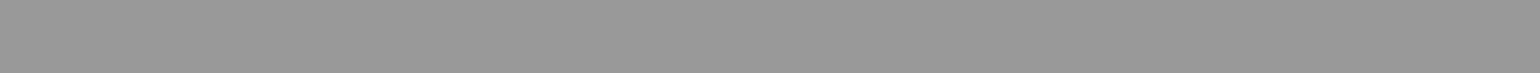 Internet , VPN and Anti-virusInstall, configure and manage ISA  internet and Firewall server.Configure software VPN using ISA serverand Remtoe access serverce under windows 2003 and 2012.Setup , configure and monitor Kaspersky Anti-virus server to protect Raslanuf from viruses .Setup , configure and monitor  semantic end point antivirus server .Languages:Arabic : is a mother language .English:Upper intermediate ( Academic course) 3 months in 2016 . intermediate ( General English ) 3 months in 2016 . Pre-intermediate ( Academic English) 3 months 2016PET certificate 2016 . IELTS score 6 in 2009 . KET certificate (2003).ReferencesTo be provided upon request5Forcast for possible future problems  which might occur  and plan to avoid it .Forcast for possible future problems  which might occur  and plan to avoid it .Keep awareness about existingtrends  in the Market .Carry out ,  Daily , weekly , andmonthly IT administrator tasks .1Professional CertificatesProfessional CertificatesMCP certificate  exam  number 070-270( 2009).MCTP certificate exam number 070-290( 2009).CCNA Course (Raslanuf Training Centre)CCNA Course (Raslanuf Training Centre)(2007)Message handing system course (Raslanuf Training Centre)  (2007)Message handing system course (Raslanuf Training Centre)  (2007)Message handing system course (Raslanuf Training Centre)  (2007)Introduction  to Cisco networking  technology  (NRTO)  New Horizon 2006Introduction  to Cisco networking  technology  (NRTO)  New Horizon 2006Introduction  to Cisco networking  technology  (NRTO)  New Horizon 2006Network securityNew Horizon 2006InterconnectingCisco Networking Devices(ICND 2.2.1) New Horizon 2006 Windows 2k network & operating system essentials Windows 2k network & operating system essentialsMalth  ( 2003)Implementing Microsoft w2k professional &serverMalth . 2003Unix/ Linux fundamentals.( Raslanuf traning Centre).  September 2005Unix/ Linux fundamentals.( Raslanuf traning Centre).  September 2005